Abstract Template for Topo2022First Author1, Second Author21 Affiliation 12 Affiliation 2e-mail: contact.author@mail.address Please use this template for the abstract for Topo2022. The font used in this template is Arial, 11pt. The title of the abstract should be in bold 16 pt, followed by the author names in bold 12 pt and their affiliations/e-mail in italic 12 pt. The name of the presenter should be underlined. The length of the abstract, including references and images, should not exceed a single page!For submission, please send this abstract in docx, doc, or pdf format, with the file name including the presenter’s name (e.g. “Lastname.docx”) via e-mail to topo2022@uni-mainz.de. In the subject line, please include the name of the presenter (e.g. SUBJECT: Topo2022-Lastname). Please indicate in the main text of your email whether you would like to present your contribution as a contributed talk or as a poster during the poster sessions. Submission deadline:			 31.07.2022Notification of acceptance:		 15.08.2022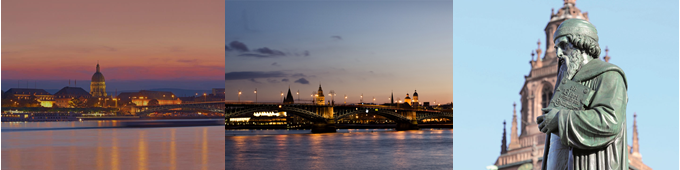 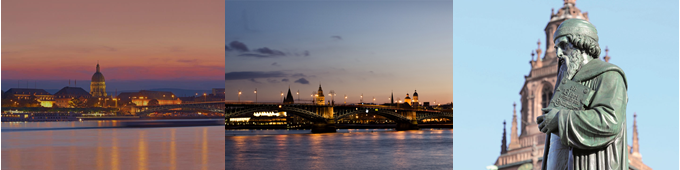 Reference(s)[1] XY et al…..
[2] AB et al…..